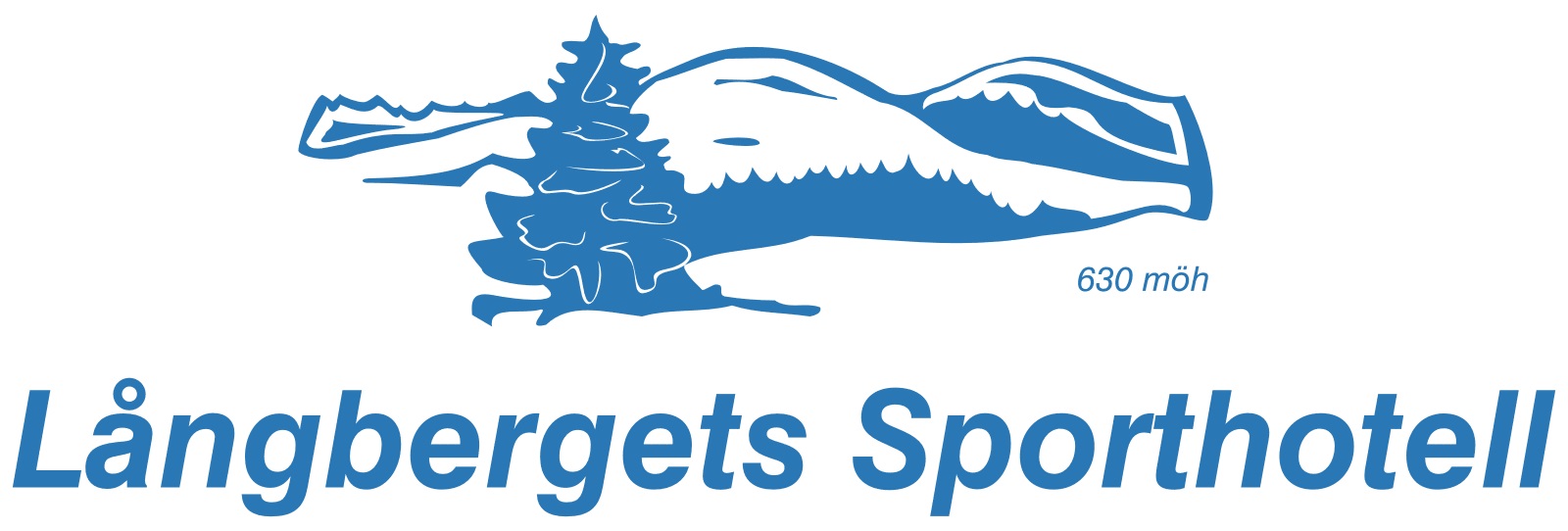 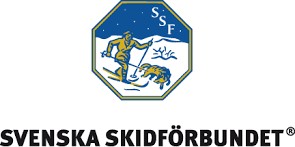 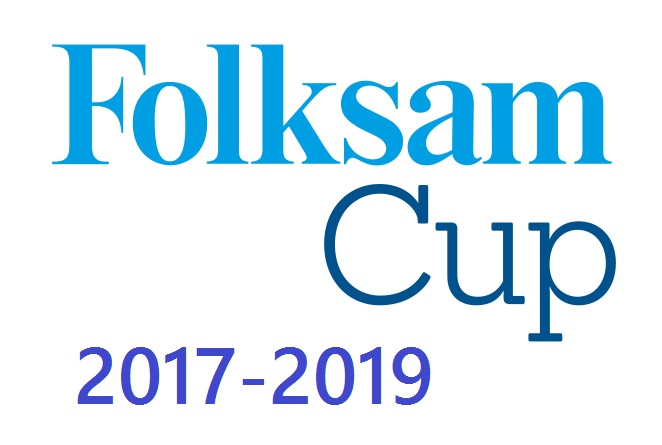 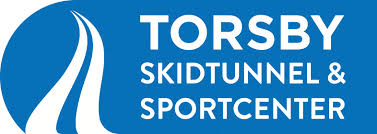 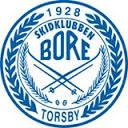 Anmälan till långa stafetten – åkare till mixlag Folksam Cup 2017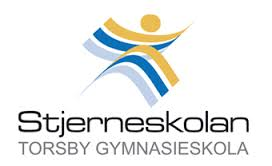 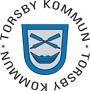 Lämnas till tävlingssekretariatet senast 17.00 lördag 4 mars 2017Lämnas till tävlingssekretariatet senast 17.00 lördag 4 mars 2017